Australian Capital TerritoryNature Conservation (Closed Reserves) Declaration 2021 (No 3)Notifiable instrument NI2021–359made under the  Nature Conservation Act 2014, s 259 (Conservator may close reserve)1	Name of instrumentThis instrument is the Nature Conservation (Closed Reserves) Declaration 2021 (No 3).2	CommencementThis instrument commences on 21 June 2021. 3	Declaration(1)	I declare that public access to those parts of Bullen Range Nature Reserve indicated in the map at schedule 1 is prohibited.(2)	I declare that public access to those parts of Molonglo River Reserve indicated in the map at schedule 2 is prohibited.(3)	I declare that public access to those parts of Namadgi National Park indicated in the map at schedule 3 is prohibited.4	ExceptionsSection 3 does not apply to: a conservation officer exercising a function under the Act; or a person who is licensed under the Act to conduct activities in relation to the management of pest animals within the closed reserves. 5	ExpiryThis instrument expires on 25 June 2021.6	DefinitionsPest animal has the same meaning as in the Pest Plants and Animals Act 2005.Ian WalkerConservator of Flora and Fauna16 June 2021Schedule 1	Area of Molonglo River Reserve closed to public access(see s 3)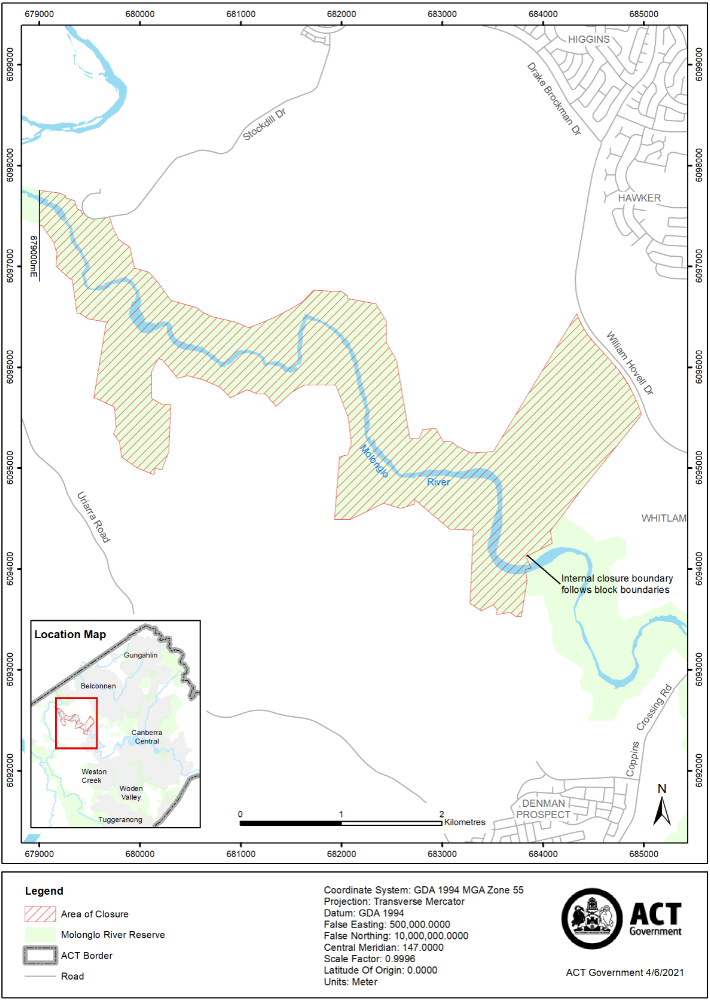 Schedule 2	Area of Bullen Range Nature Reserve closed to public access(see s 3)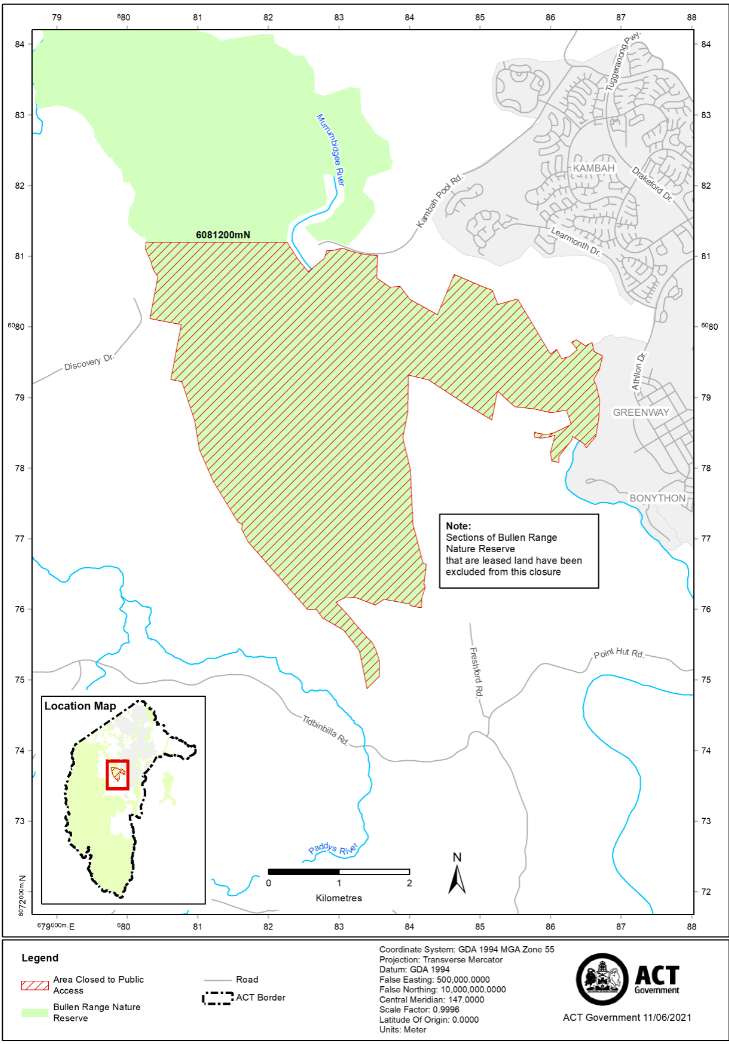 Schedule 3	Area of Namadgi National Park closed to public access(see s 3)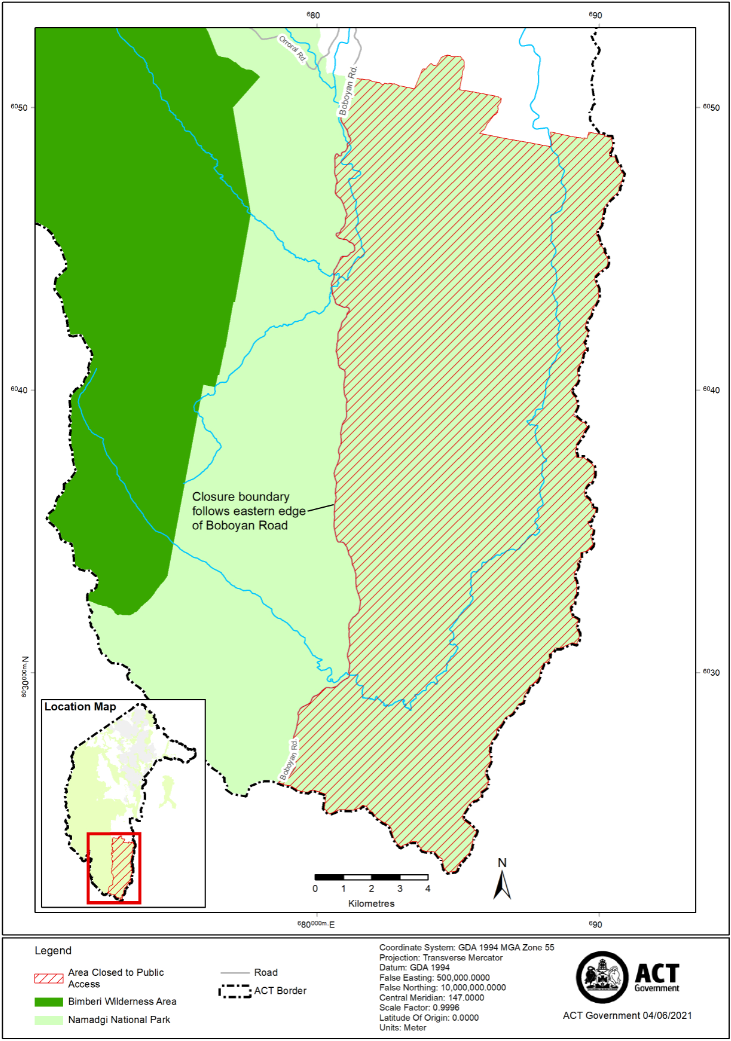 